РЕГИОНАЛЬНАЯ СИСТЕМА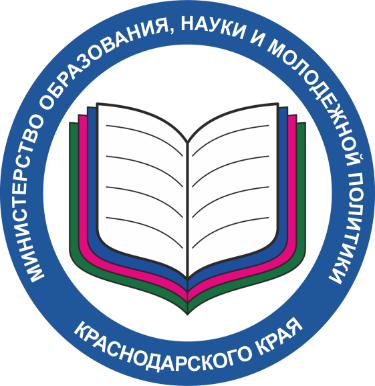 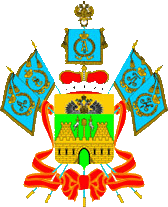 обеспечения профессионального развития педагогических работников Краснодарского краяУтверждена приказом министерства образования, науки и молодежной политики Краснодарского краяМ-1. Мониторинг по выявлению профессиональных дефицитовпедагогических работниковОписание мониторинга показателей.Целью мониторинга является получение объективной и достоверной информации об имеющихся профессиональных дефицитах педагогических работников.Показатели мониторингаНаличие нормативного акта, регулирующего выявление профессиональных дефицитов педагогических работников;Наличие методического обоснования по выявлению профессиональных дефицитов; Доля педагогических работников, принявших участие в процедуре выявления профессиональных дефицитов педагогических работников;Доля педагогических работников, принявших участие в процедуре выявления профессиональных дефицитов педагогических работников, у которых выявлены профессиональные дефициты Характеристика показателейПоказатель № 1 Наличие нормативного акта, регулирующего выявление профессиональных дефицитов педагогических работникова) оцениваемые параметры: отсутствие/наличие; полнота и качество нормативной базы;б) единицы измерения параметров: 1 – проявление показателя, 0 – отсутствие;в) методы сбора данных: аудит документационного обеспечения;г) модель интерпретации данных: {0; 1; 2}.Показатель № 2 Наличие методического обоснования по выявлению профессиональных дефицитов а) оцениваемые параметры: отсутствие/наличие; полнота и качество методического обоснования;б) единицы измерения параметров: 1 – проявление показателя, 0 – отсутствие;в) методы сбора данных: аудит документационного обеспечения;г) модель интерпретации данных: {0; 1; 2}.Показатель № 3 Доля педагогических работников, принявших участие в процедуре выявления профессиональных дефицитов педагогических работникова) оцениваемые параметры: количество педагогических работников, принявших участие в процедуре выявления профессиональных дефицитов от общего количества педагогических работников в субъекте;б) единицы измерения параметров: процент;в) методы сбора данных: анализ статистических данных ФСН ОО-1, и оперативные данные ЦОПМКП и ЦНППМПР;г) модель интерпретации данных: отношение между долями соответствующих оценок по соответствующим параметрамПоказатель № 4 Доля педагогических работников, принявших участие в процедуре выявления профессиональных дефицитов педагогических работников, у которых выявлены профессиональные дефициты а) оцениваемые параметры: количество педагогических работников, у которых выявлены профессиональные дефициты от количества педагогов принявших участие в процедуре выявления профессиональных дефицитов;б) единицы измерения параметров: процент;в) методы сбора данных: анализ оперативных данных ЦОПМКП и ЦНППМПР;г) модель интерпретации данных: отношение между долями соответствующих оценок по соответствующим параметрамОписание сводной таблицы мониторингаВ сводную таблицу мониторинга включаются данные ФСН ОО-1, муниципальных образований, оперативные данные ЦОПМКП и ЦНППМПР и результаты диагностики профессиональных дефицитов педагогических работников.Информация из сводной таблицы мониторинга является основой для формирования индивидуальных образовательных маршрутов педагогических работников и планирования разработки и реализации региональных дополнительных программ профессионального обучения.Сведения о сроках проведения мониторинга показателей.Регламент организации мониторингаа) ответственные субъекты: ИРО Краснодарского края;б) сроки проведения: ежегодно, ноябрь;в) длительность проведения: в течение двух месяцев, после получения результатов диагностики профессиональных дефицитов педагогических работников;г) способ систематизации данных: формирование сводной таблицы мониторинга;д) ограничения проведения мониторинга: сроки проведения процедуры оценки компетенций.Сведения об использовании результатов мониторинга показателей.Анализ результатов мониторинга служит основанием для разработки и реализации индивидуальных образовательных маршрутов педагогических работников, направленных на устранение профессиональных дефицитов и планирования разработки и реализации региональных дополнительных программ профессионального обучения.Результаты мониторинга используются для оказания адресной методической поддержки педагогических работников в процессе повышения их квалификации и педагогического мастерства при реализации индивидуальных образовательных маршрутов, учитывающих выявленные профессиональные дефициты, и программ дополнительного образования.